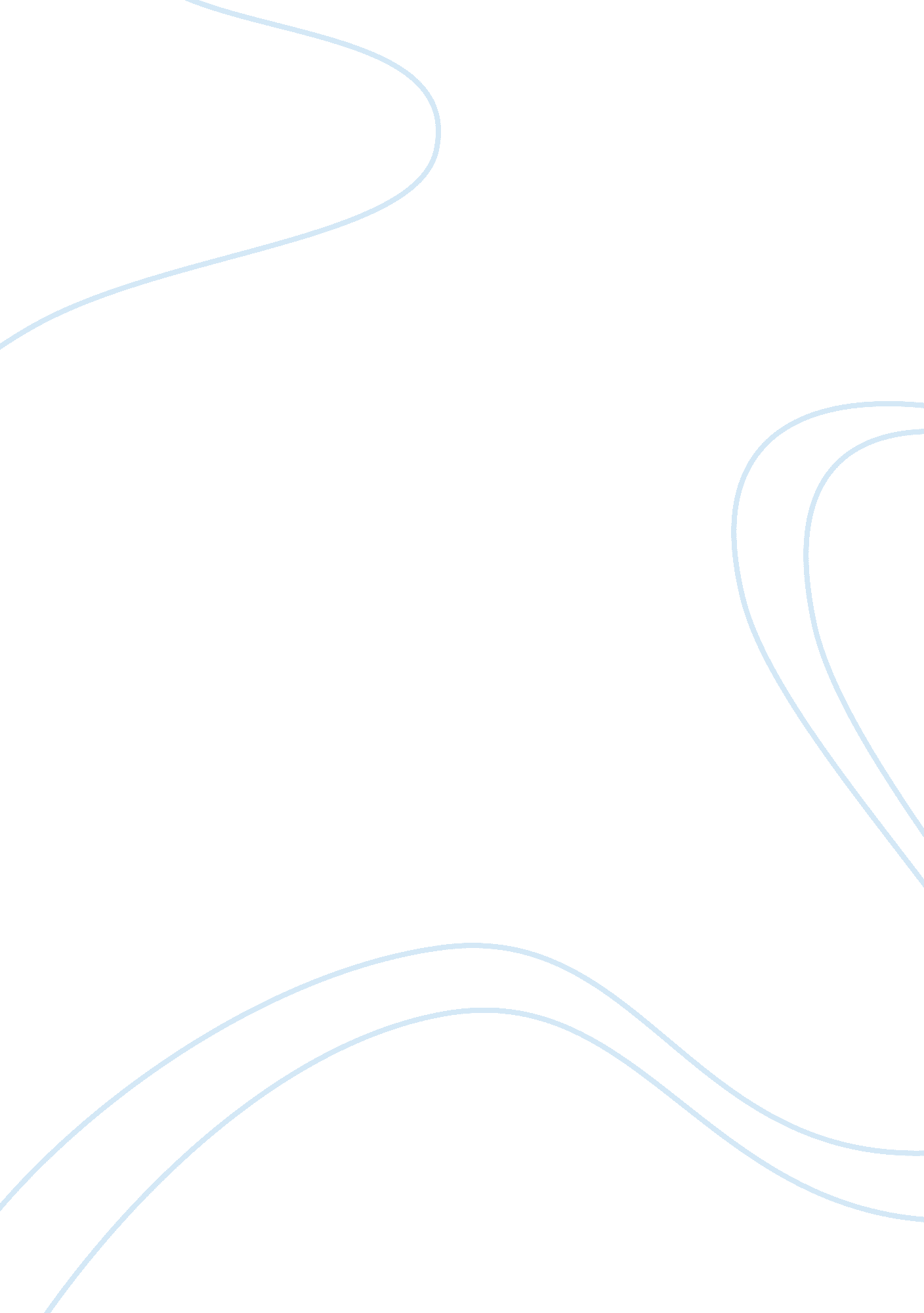 Important websites for studyingEducation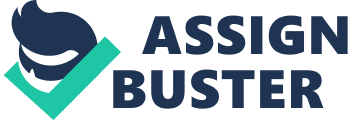 Important Websites for Studying Hyperlinks Corporateinformation. com Corporate Information - a website that offers corporate and industry related information of over 31, 000 companies in 59 countries. This will be useful when conducting research and data gathering for analysis. 
Bettermanagement. com 
Better Management - a website that provides articles, websites and conferences regarding fields of Business Management including Financial Management, Performance Management and IT Management. 
Owl. english. purdue. edu 
The Online Writing Lab (OWL) at Purdue University - offers free writing resources and instructional material for writing projects. 
Math. com 
Math - provides instructional materials for different math topics including algebra, statistics and calculus. 
Google. com 
Google - is a search engine that provides a listing of websites containing the search criteria. A user may search for articles, photos, videos, news, jobs and more. 
Yahoo. com 
Yahoo - is also a search engine that provides a listing of websites that contains information on the search criteria. 

The websites listed in the table will be useful for finding information necessary to accomplish assignments and research papers as these sites provide historical data and updated articles directly related to my course. I can also use the websites to find additional instructional materials that will provide further examples and simplified explanations of concepts taught in class. With this, I can have a better chance of obtaining high grades and distinctions. 
1. Corporateinformation. com - As a business management student, I will be learning about the principles, operations and processes of business firms. This site will be important for research, data gathering and analysis as it provides complete on-line profiles 
of companies worldwide, quick and critical financial data and research reports on specific companies. 
2. Bettermanagement. com - Since time spent in listening to lectures in the classroom is limited and teachers are not available for consultation all the time, there is a need for me to obtain credible additional information and examples so that I can understand better the lecture and minimize the need to set meetings with the instructor and attend special classes. 
3. Owl. english. purdue. edu - This site provides instructional materials that detail the proper format of writing and proper referencing. I will be using the materials so that I can present my composition and research in a more presentable and professional way. I will be using the articles in proper referencing as a checklist so I will not commit plagiarism which is a vey serious offense. 
4. Math. com - The application of mathematics is an integral part and a fact of life in the business field. A basic understanding of mathematical concepts and operations will be insufficient especially in light of complex statistical operations required for data analysis. 
5. Google. com - This site is very useful in finding articles in the Internet. However, this is just one of their services. They also have an e-mail service which I can use for correspondence and downloadable applications such as Google Earth which I can use for enhanced learning experience. Google Scholar also provides access to books which I can use for wider reading. This service will also supplement the books that I get from the library. 
6. Yahoo. com - This site also offers an excellent search service like that of Google and also offers an e-mail service which I can use for correspondence. It also offers articles on current events and developments in different industries which informs me on the current trends in businesses. It also has a feature where you can post a question that can solicit answers from people all over the world. 
References: 
1. Yahoo. com 
2. Google. com 
3. CorporateInformation. com 
4. BusinesManagement. com 
5. Math. com 
6. Owl. english. purdue. edu 